Skill Sheet: Interpreting Graphs You might be asked to determine the gradient of a line graph. The formula for a straight line on a graph is: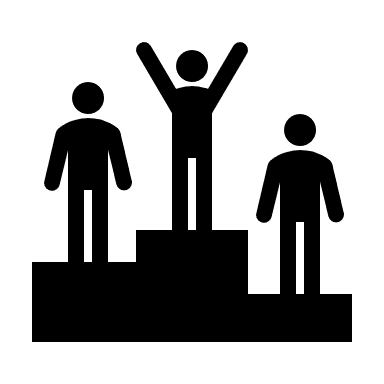 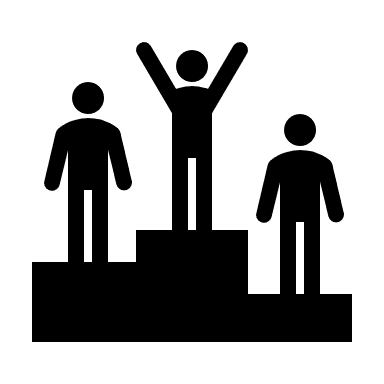 y = mx + cwhere y is the value on the y axis and c is the value of y where x = 0 (i.e. the line crosses the y axis). The gradient (or slope) m can be calculated using two sets of x and y co-ordinates from points on the line using the formula:m =(yhigh – ylow) / (xhigh – xlow)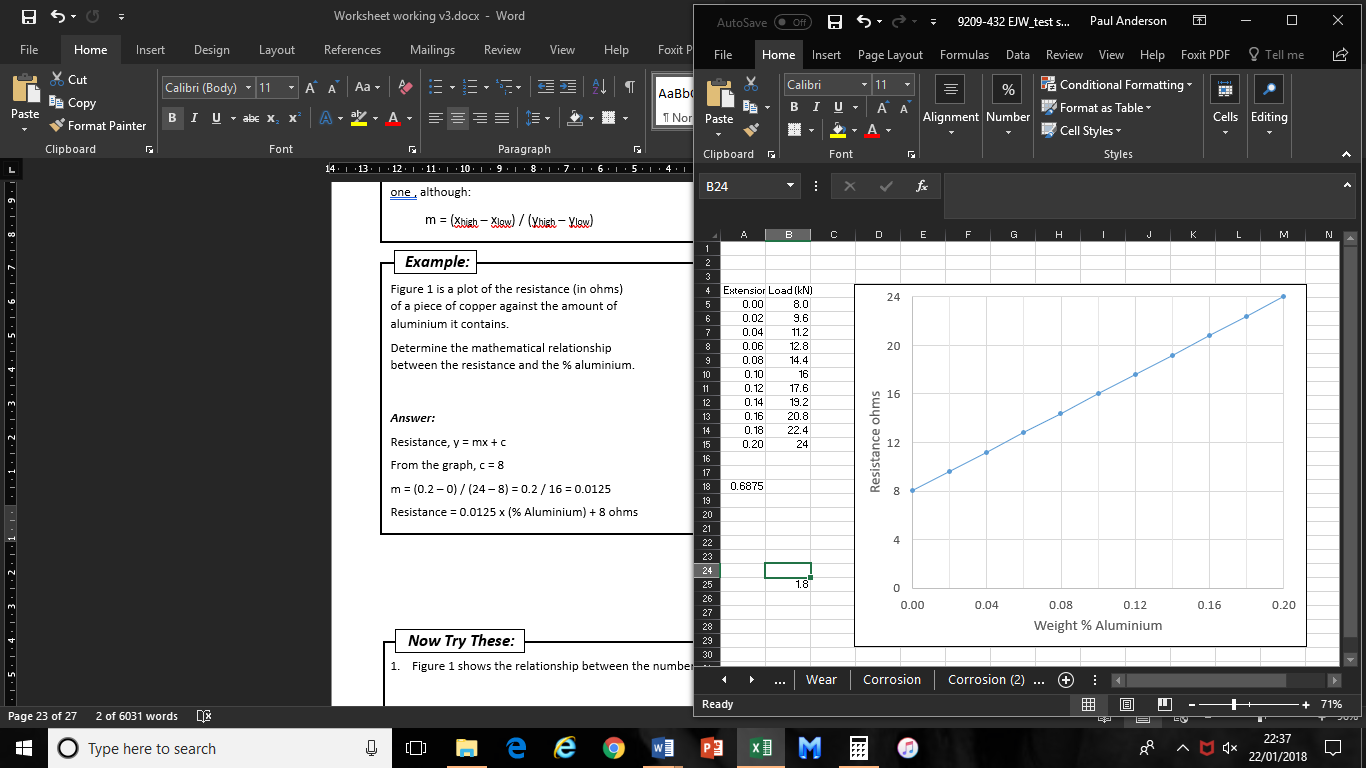 Figure 1 is a plot of the resistance (in ohms) of a piece of copper against the amount of aluminium it contains. Determine the mathematical relationship between the resistance and the % aluminium. Answer: Resistance, y = mx + cFrom the graph, c = 8m = (24 – 8) / (0.2 – 0) = 16 / 0.2 = 80Resistance = (80 x % aluminium) + 8 ohmsa) Table 1 shows the relationship between the force applied by a press and time. On the grid provided, plot a line graph showing this data.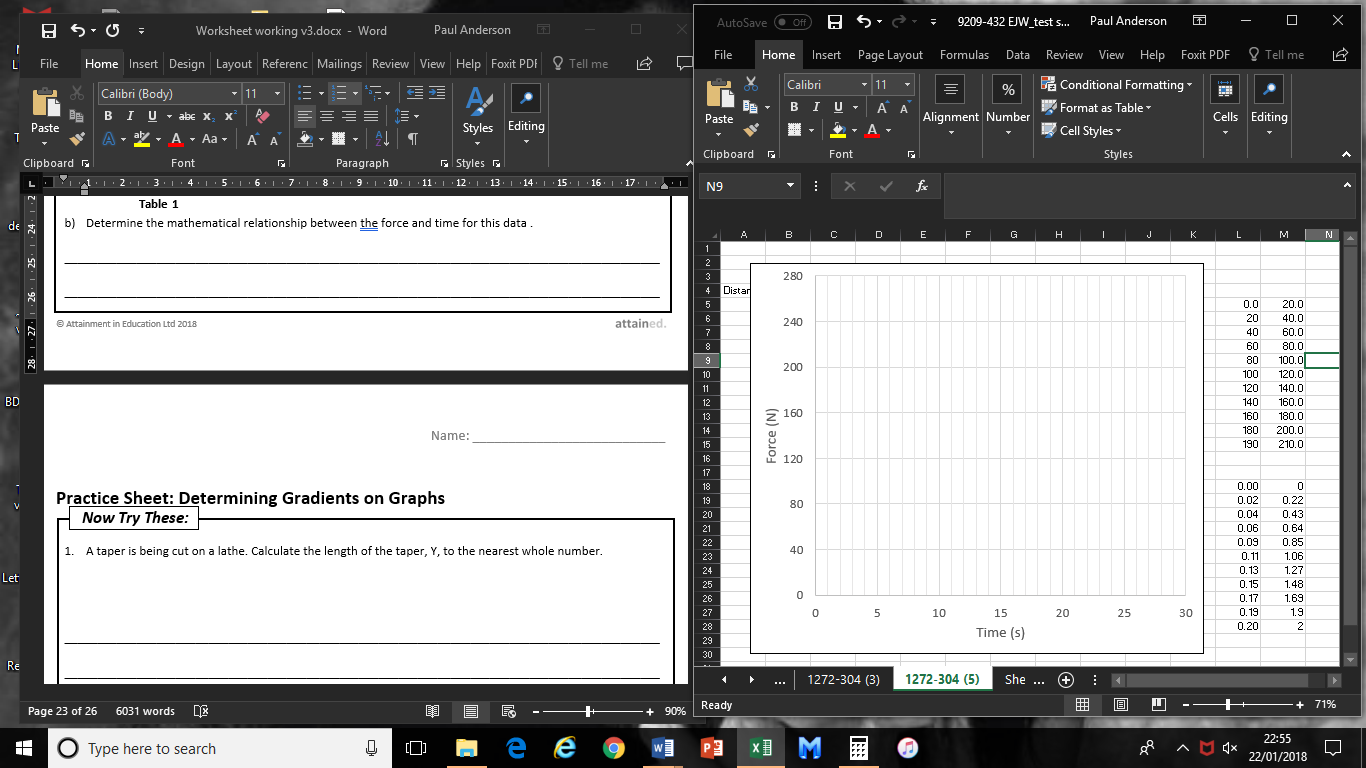 Determine the mathematical relationship between force and time for this data.______________________________________________________________________________________________________________________________________________________________________________________Practice Sheet: Interpreting GraphsFigure 1 shows the results of a test to find the strength of a material. Determine the mathematical relationship between the load and the extension.______________________________________________________________________________________________________________________________________________________________________________________Table 1 shows how the cost to manufacture a product varies with the number of products to be made. Plot the cost per product against the number of products to be made.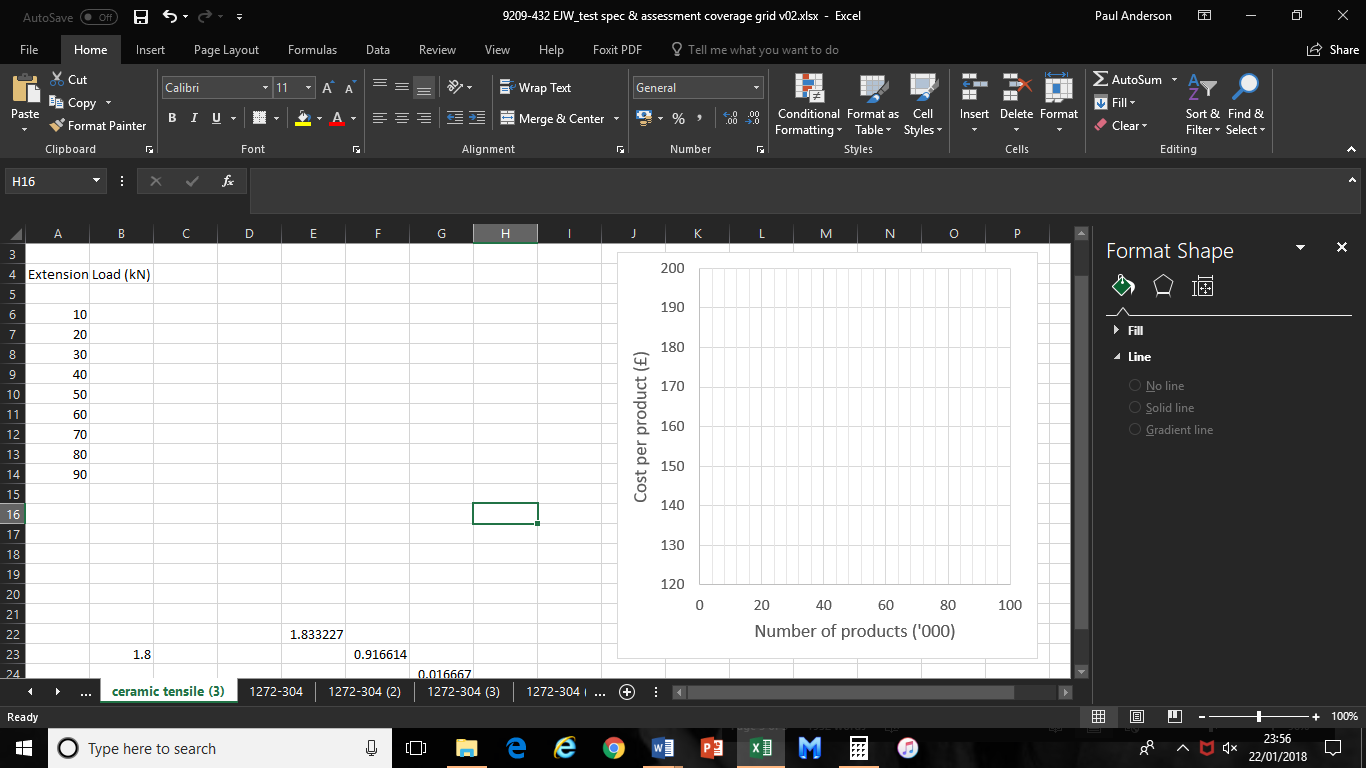 Calculate the mathematical relationship between the cost per product and the number of products to be made.__________________________________________________________________________________________________________________________________________________________________________________Answers:Skill Sheet: Interpreting graphsb) Force, y = mx + cFrom the graph, c = 40m = (280 – 40) / (30 – 0) = 240 / 30 = 8Force = (8 x time) + 40 secondsPractice Sheet: Interpreting graphsLoad, y = mx + cFrom the graph, c = 20m = (200 – 20) / (1.2 – 0) = 180 / 1.2 = 150Load = (150 x extension) + 20 kNa)b)  Cost per product, y = mx + cExtrapolating from the graph, c = 185m = (140 – 180) / (90000 – 10000) = -40 / 80000 = -5 x 10-4Cost per product = £ ((-5 x 10-4 x number of products) + 185) [or £(185 – (5 x 10-4 x number of products))]Time (s)Force (N)0405801012015160202002524030280Number of products to be made (thousands)102030405060708090Cost per product, £180175170165160155150145140